Título de la buena práctica: RESPIGA es un pequeño taller de carpintería situado en el centro de Parede, Cascais, que desarrolla productos a partir de materiales reutilizados, principalmente, madera. Intentar evitar el uso de “nuevas” maderas, así como sus derivados (conglomerados, dm, etc) a cause de su poca durabilidad, resistencia e impacto. Contacto: Nombre: Rui Bispo and Claudia Martins(+351) 916827781 (Rui) 914608834 (Cláudia)Dirección: Rua José Elias Garcia, 29
2775-217 Parede, Cascais PortugalPáginas web :https://www.facebook.com/respigaportugal/https://respiga.wixsite.com/respiga-oficinahttps://www.pinterest.pt/respigaecodesign/E-mail: respiga.ecodesign@gmail.comContexto de implementación (territorio, punto de partida,…)Fundada el 27 de noviembre de 2015Centro de Parede, Cascais – a unos 20 km de Lisboa Contexto de implementación (territorio, punto de partida,…)Fundada el 27 de noviembre de 2015Centro de Parede, Cascais – a unos 20 km de Lisboa Práctica, método de intervención y objetivos de la propuesta Respiga produce y vende piezas de mobiliario, arte y diseño, creadas principalmente con la reutilización de materiales, desde madera recuperada de demoliciones o reformas de edificios, hasta materiales encontrados en los contenedores de las ciudades, el campo y la playa. 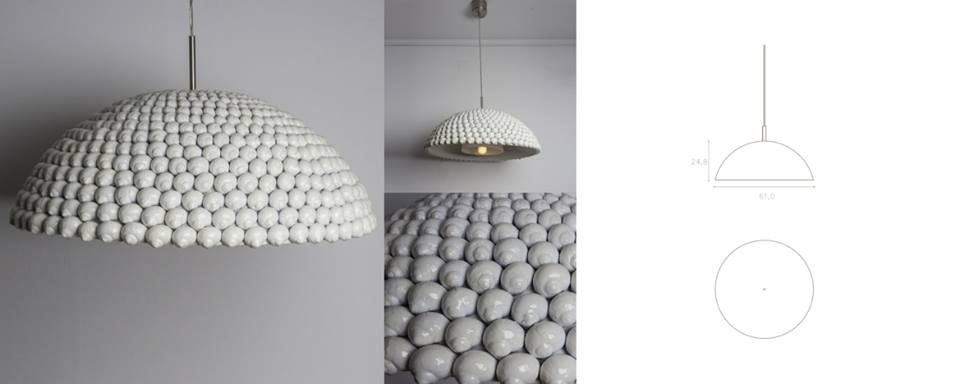 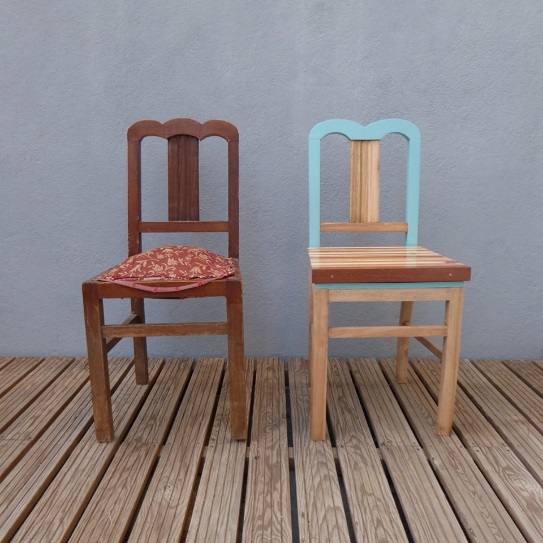 Estos son los principios de Respiga: RESPETORecopilamos, recogemos y transportamos los materiales de desecho.REUTILIZACIÓN.Hacemos muebles, lámparas, y otras piezas de arte y diseños, a partir de materiales reutilizados. DURACIÓN.Creamos piezas de diseño de larga duración, contrario al concepto de “desechable” .REFORMAFabricamos las piezas en nuestra taller a plena vista.RECOMENDACIÓN.Al final de cada círculo, volvemos a empezar de nuevo, con nuevos materiales, nuevos conceptos y nuevas piezas que fabricar. 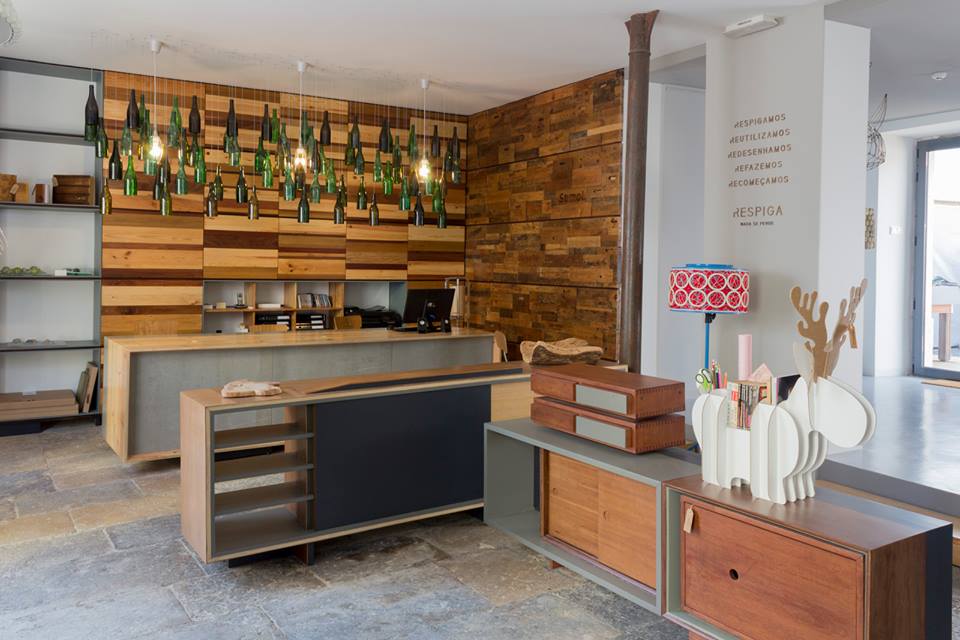 Práctica, método de intervención y objetivos de la propuesta Respiga produce y vende piezas de mobiliario, arte y diseño, creadas principalmente con la reutilización de materiales, desde madera recuperada de demoliciones o reformas de edificios, hasta materiales encontrados en los contenedores de las ciudades, el campo y la playa. Estos son los principios de Respiga: RESPETORecopilamos, recogemos y transportamos los materiales de desecho.REUTILIZACIÓN.Hacemos muebles, lámparas, y otras piezas de arte y diseños, a partir de materiales reutilizados. DURACIÓN.Creamos piezas de diseño de larga duración, contrario al concepto de “desechable” .REFORMAFabricamos las piezas en nuestra taller a plena vista.RECOMENDACIÓN.Al final de cada círculo, volvemos a empezar de nuevo, con nuevos materiales, nuevos conceptos y nuevas piezas que fabricar. Resultados (impacto en el público, el territorio,…) El taller Respiga abre sus puertas con el objetivo de crear un espacio de co-trabajo, y al mismo tiempo convertirse en una incubadora de otros proyectos  como “Respiga”.El espacio permite la realización de proyectos individuales en un ambiente de intercambio de conocimientos y experiencias. Disponen de herramientas y maquinaria profesional necesaria para la realización de proyectos, grandes o pequeños, sencillos o complicados. El valor añadido el la posibilidad de proyectar lo que quereos conseguir, y poner manos a la “madera”, experimentar, aprender y crear. El taller consta 46 m², equipado con 4 bancos de trabajo, que permite trabajar a 4 personas a la vez de forma rotatoria, dependiendo de del tiempo que necesite cada uno. Cada persona tiene a su disposición una estantería para guardar las herramientas y las piezas en las que está trabajando. También dispone de una zona exterior con un tanque de agua donde se pueden realizar otras actividades. 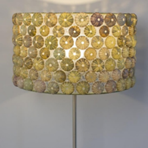 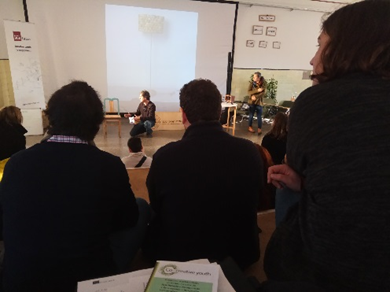 Público objetivo: Clientes: Público en genra, con interés en el diseño sostenible; Público en general que desee reparar o restaurar muebles viejos. 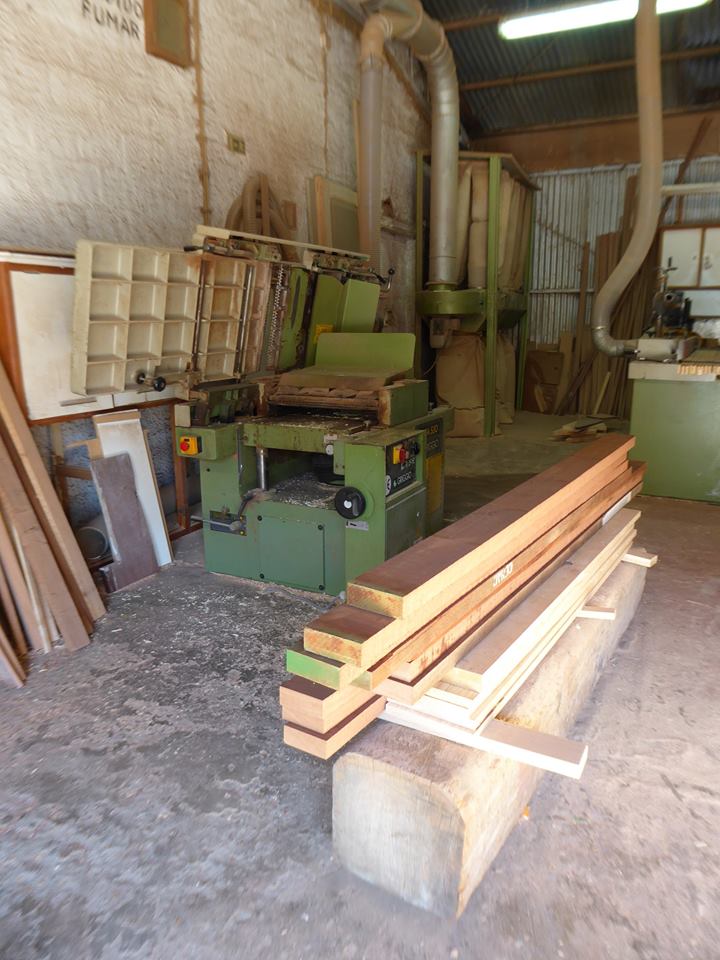 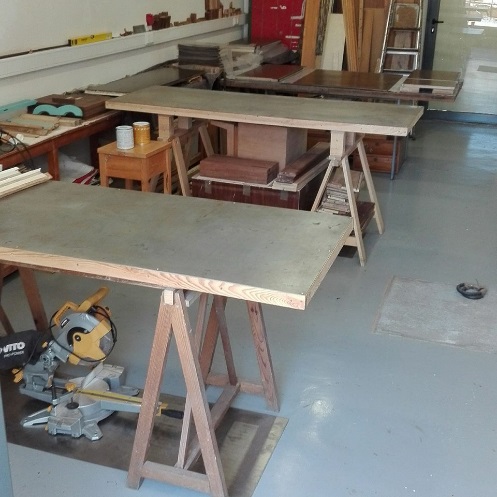 Perspectiva de uso y difusión:Importar su  modelo de negocio, incluyendo, por ejemplo,  la inclusión social.Proporcionar prácticas para jóvenes estudiantes. Contratar personal con bajo nivel de conocimientos.Contratar personas discapacitadas. Perspectiva de uso y difusión:Importar su  modelo de negocio, incluyendo, por ejemplo,  la inclusión social.Proporcionar prácticas para jóvenes estudiantes. Contratar personal con bajo nivel de conocimientos.Contratar personas discapacitadas. 